Совет PEFC International Center Cointrin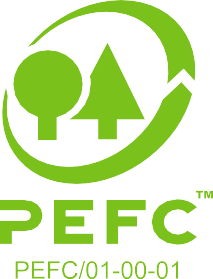 20, route de Prébois CH-1215 Geneva Switzerlandt +41 22 799 45 40f +41 22 799 45 50e info@pefc.org www.pefc.orgПротоколВыписка из повестки дня, пункт 8.1:ПРОЧИЕ ВОПРОСЫУкраинский конфликтПрисутствующие:Эдуардо Рохас Бриалес (председатель)Девид Форд (1-й вицепредседатель)Риика Джукио (2-й вицепредседатель)Фатима МохаммедГай ГлейстинКурт РамскоглерЛена ЭкНурудин ИддрисуСара Эль КадриСюзетт ВидингОтсутствующие:Драджад ВибовоДжеральд ПфиффингерДжозиен ТокоСара Хатиб В присутствии:Брайан Керноан (председатель рабочей группы SFM)Эса Хярмяля (председатель комитета по выдвижению кандидатур)Михаэль Бергер (исполняющий обязанности генерального секретаря)Фабьен Синклер (руководитель отдела маркетинга)Торстен Арндт (руководитель отдела коммуникаций) Страница 1 из 2ПРОЧИЕ ВОПРОСЫУкраинский конфликтСтраница 2 из 2Совещание Cовета Директоров PEFCПятница, 4 марта 2022 годаКонференц-звонокПодписано: 17 марта 2022 года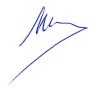 Эдуардо Рохас Бриалес, председатель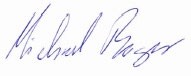 Михаэль Бергер, исполняющий обязанности генерального секретаря